Bulletin d’inscriptionBulletin d’inscription à nous retourner au plus vite à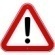 emploi.formation@fnars-ra.orgIntitulé de la formation : Date (s) de la formation :  Coordonnées du Stagiaire   Monsieur  Madame Nom :                                          Prénom :Date de naissance :Fonction :Dirigeant     Cadre      Employé  Niveau d’étude :Mail du stagiaire :Adresse du service (si différente de celle du siège) :Coordonnées de l’association/structure employeur  Nom de l’association/organisme/collectivité : Type de SIAE : ACI     AI     EI     ETTI  OPCA : Adresse du siège :Tél :Représenté par M/Mme :                                                       Fonction :Mail de la Direction / Responsable RH :Fait à :                               le :                                         Signature de l'employeur et cachet 